Canterbury Conservation Commission
Meeting Minutes – August 12, 2019  DRAFT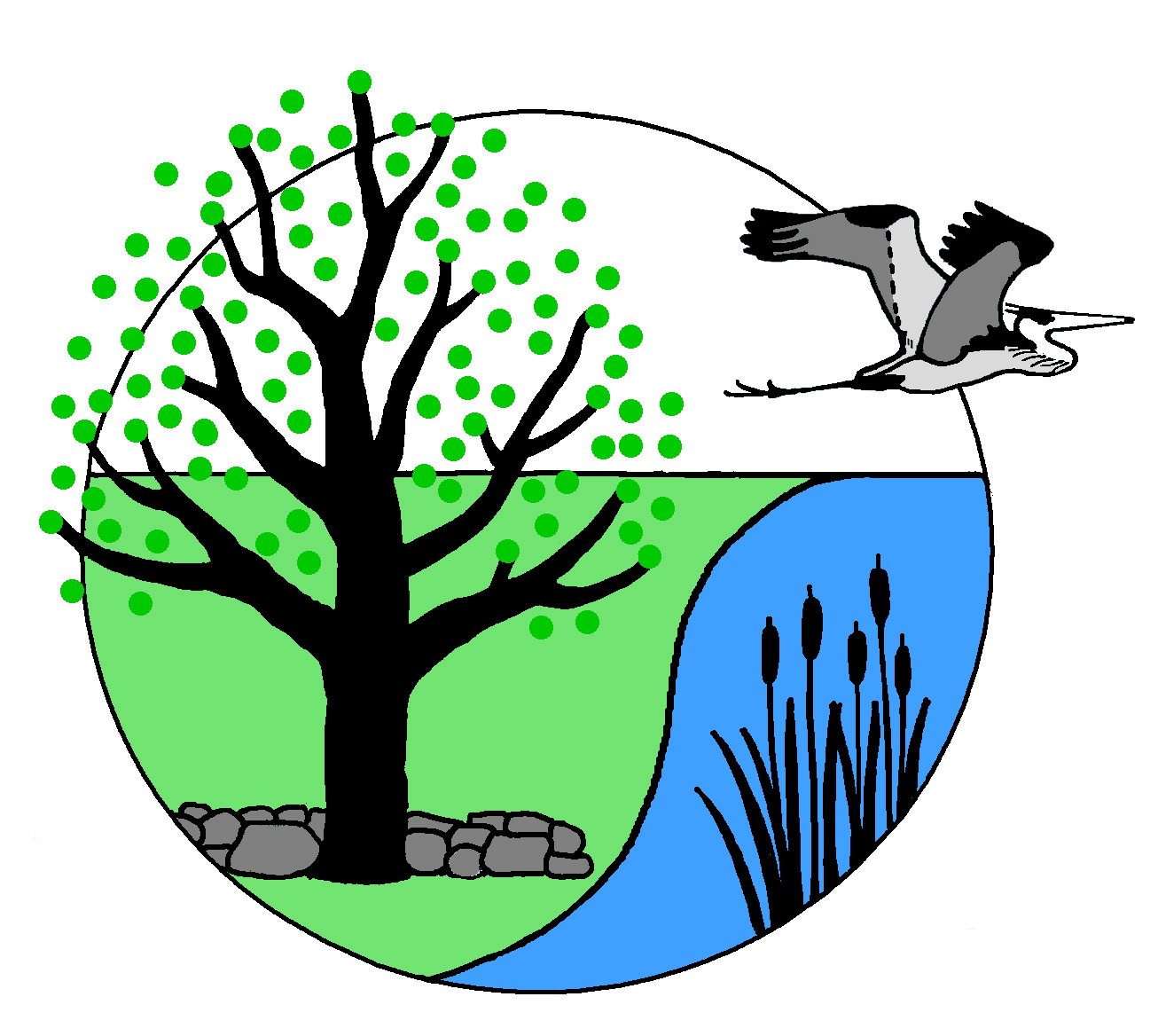 Members Present:  Tom Osmer (Chair), Ken Stern (Vice Chair), Steve Seron, Kelly Short, Charlie Krautmann, Absent: Chris Blair, Bob Steenson , Bob Fife, Linda Fife, Teresa Wyman.This meeting was a site walk of the Sawyers Ferry Conservation area. No business was transacted.The commission met at the Center at 6:30, drove to the property, walked the property returning at 8 pm. Respectfully submitted,   Ken Stern 